ВОСПИТАНИЕ И ОБУЧЕНИЕ ДЕТЕЙ С НАРУШЕНИЯМИ РАЗВИТИЯ. –  2017. – № 6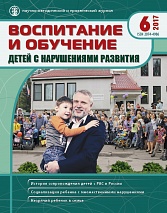 История сопровождения детей с РАС в РоссииСоциализация ребенка с множественными нарушениями Незрячий ребенок в семьеМорозов С.А. О развитии в России образования обучающихся с расстройствами аутистического спектра.В статье рассматривается состояние образования обучающихся с РАС в России, обсуждаются его основные проблемы в ранней помощи, дошкольном и начальном общем образовании; инклюзивное образование. Также обсуждаются возможные пути решения рассмотренных проблем.Аксенова Л.И. Ранняя помощь детям с ОВЗ как одно из приоритетных направлений развития современной системы образования.В статье рассматривается система становления и развития служб ранней помощи в Российской Федерации. Дан анализ региональных моделей развития системы, описаны основные подходы к организации системы ранней помощи в различных регионах страны. Обозначена проблема недостаточного кадрового обеспечения служб ранней помощи и показаны пути ее решения.Сумарокова И.Г. Основная стратегия семейного воспитания детей с комбинированным дефектом.В статье проанализированы типичные родительские заблуждения относительно задержки в развитии незрячих детей с комплексным нарушением. Даются рекомендации по обучению таких детей самостоятельности и накоплению ими сенсорного опыта в процессе выполнения домашних дел.Салтыкова И.В. Роль личностного общения дошкольника со взрослыми. В статье рассматриваются вопросы личностного общения дошкольников со взрослыми, в процессе которого развиваются важнейшие стороны личности и деятельности ребенка, в том числе речь. В центре внимания — рекомендации родителям по вопросу общения с детьми и их речевого насыщения, которое является решающим условием становления психических способностей и качеств.Чернова И.М. Речь и альтернативная коммуникация. Программа учебного предмета.В статье представлена программа учебного предмета «Речь и альтернативная коммуникация» для I–V классов школ для обучающихся с ОВЗ (нарушение интеллекта), разработанная в соответствии с федеральным государственным образовательным стандартом для обучающихся с умственной отсталостью (интеллектуальными нарушениями).Дмитриев А.А. Профориентационная работа с будущими дефектологами.В статье рассматривается важный аспект профориентационной работы среди потенциальных абитуриентов Факультета специальной педагогики и психологии Московского государственного областного университета. Описываются алгоритм планирования и правила проведения дистанционной интернет-олимпиады «Особый ребенок».Протоиерей Иоанн Каледа: «Для того чтобы привлечь детей в воскресную школу, нужно что-то именно для души». Леханова О.Л. Методическое сопровождение и педагогические условия применения компьютерных игр в коррекционно-педагогической работе с детьми, имеющими нарушения праксиса.Статья посвящена описанию методического сопровождения и педагогических условий применения компьютерных игр в работе с детьми, имеющими нарушения праксиса. Представлены возможности компьютерных игр с биологической обратной связью, правила их применения в работе с детьми, методические требования к содержанию коррекционно-педагогического процесса.Высовень Г.И. Мини-волейбол по-японски как средство адаптивной двигательной рекреации.В статье раскрываются возможности мини-волейбола по-японски как одного из средств адаптивной двигательной рекреации для учащихся с легкой умственной отсталостью. Приведены правила игры, материалы для планирования занятий.